CREA Y EXPERIMENTA:Colgador de notas Fuente: youtube by IdeatúmismoRealiza un colgador de notas reutilizando pinzas de la ropa.Mantén todas tus notas en orden con este colorido colgador de notas.Material necesario: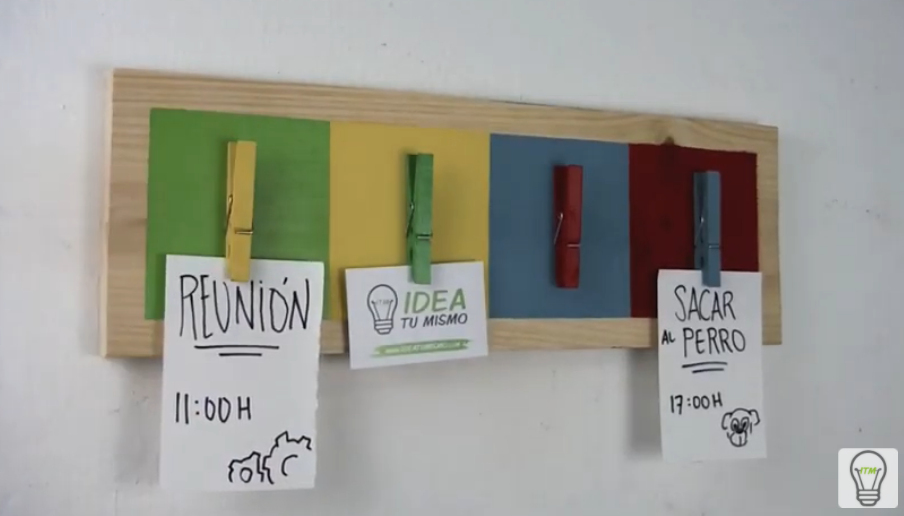 PinzasListón de PaletPintura en sprayPegamento¡Hagamos nuestra manualidad!	Vídeo: Vídeo-tutorial